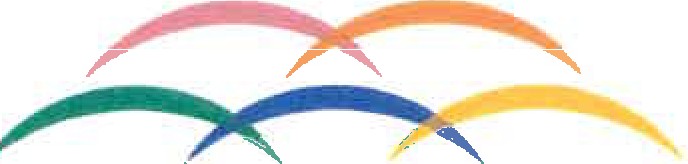 City of Copperas CoveEconomic Development CorporationNOTICE OF POSSIBLE QUORUM OF THE COPPERAS COVEECONOMIC DEVELOPMENT CORPORATION BOARD OF DIRECTORSNotice is hereby given that a Joint Meeting will be held on September 9, 2021. The meeting will be held from 6-8 pm at the Copperas Cove Civic Center, 1206 W Avenue B, Copperas Cove, TX 76522REPORTS/UPDATES -The purpose of this meeting is to open communication among the bodies; share current actions of growth, expansion, sustainability, and support of businesses and economic development in Copperas Cove; and express collective guidance and setting goals for the economic growth of the city. Specific organizations invited include: * Copperas Cove City Council and staff * Copperas Cove Economic Development Corporation and staff* Copperas Cove Chamber of Commerce and staff * Copperas Cove Industrial Foundation * Copperas Cove Independent School DistrictThe Copperas Cove Civic Center is wheelchair accessible and accessible parking spaces are available. Requests for accommodations or interpretive services must be made 48 hours prior to the meeting. Please contact the City Secretary at (254) 547-4221 or FAX (254) 542-8927 for information or assistance.I, the undersigned authority, do hereby certify that the above Notice of Possible Quorum of the Copperas Cove Economic Development Corporation's Board of Directors was posted at 5:00 pm, September 2, 2021, on the Copperas Cove Economic Development Corporation's Door, located at 113 W. Avenue D, Copperas Cove, TX.Brittany Sanders, Economic Development Specialist Copperas Cove Economic Development Corporation